Finch Robot in JavaThe Finch Robot is a very good starting robot. It has very simple instructions and is easy to understand.Code to make it move is very simple and the instructions are easy to follow at Finch’s website. Before the program can be created, a file needs to be downloaded from the Finch website. Follow the link and download the file that corresponds with the programming environment and the software you are using: http://www.finchrobot.com/downloadsOnce the Finch file is downloaded, you need to go into the file and retrieve the Finch jar. Move the jar to your eclipse workspace.This link will take you to the instructions for the Finch setup: http://www.finchrobot.com/Creating,%20Compiling,%20and%20Running%20Programs%20for%20Finch/eclipse-java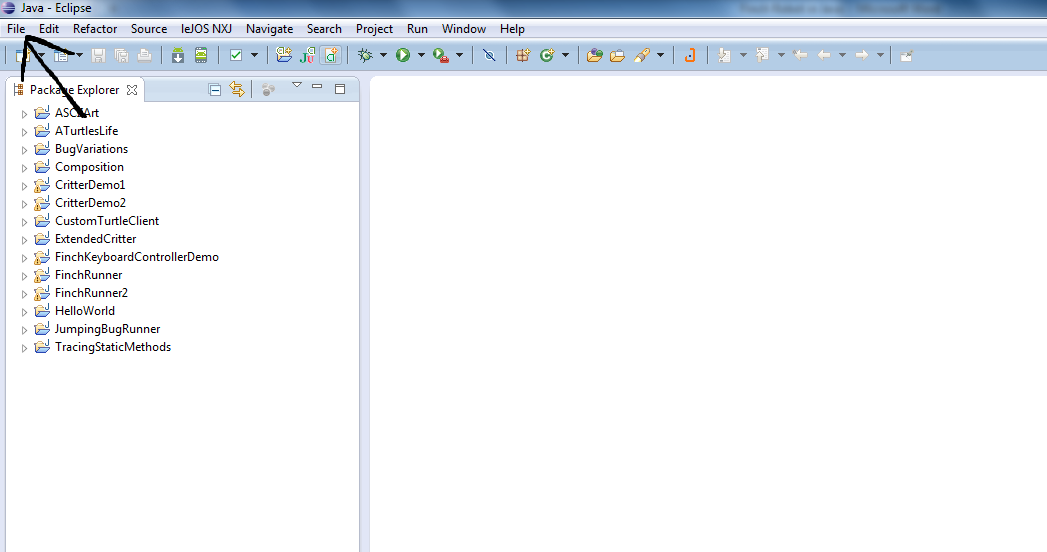 Go to file, then new, then Java project. Then name the project and then add the finch jar that you saved in your eclipse workspace.Then there will be many sample classes that you can use in different packages.Using the default class, you can write your own code to control the finch. Code for the square finch is here:      myFinch.setWheelVelocities(200, 200, 3000);      myFinch.setWheelVelocities(255, 0, 500);      myFinch.setLED(200, 255, 100);      myFinch.setWheelVelocities(200, 200, 3000);      myFinch.setWheelVelocities(255, 0, 500);      myFinch.setLED(255, 100, 100);      myFinch.setWheelVelocities(200, 200, 3000);      myFinch.setWheelVelocities(255, 0, 500);      myFinch.setLED(10, 200, 255);      myFinch.setWheelVelocities(200, 200, 3000);      myFinch.setWheelVelocities(255, 0, 500);      myFinch.setLED(255, 0, 200, 5000);There are many other classes that are available but you can just have fun and explore the possibilities with you Finch. Enjoy.